RETOUR MARCHANDISE / PRODUCT RETURNRETOUR MARCHANDISE / PRODUCT RETURNRETOUR MARCHANDISE / PRODUCT RETURNRETOUR MARCHANDISE / PRODUCT RETURN(Réservé à TIMELINK MICROSYSTEMS)Date :                                           N° de RMA : 	(Réservé à TIMELINK MICROSYSTEMS)Date :                                           N° de RMA : 	(Réservé à TIMELINK MICROSYSTEMS)Date :                                           N° de RMA : 	Transmis au client par :(A remplir par le client ) (To be filled by the customer)(A remplir par le client ) (To be filled by the customer)(A remplir par le client ) (To be filled by the customer)Société/Company :      Adresse/Adress :      Adresse/Adress :      Model/Type:      N°série/Serial Number :      Exemple de plaque d’identification placée sur la face arrière de l’équipement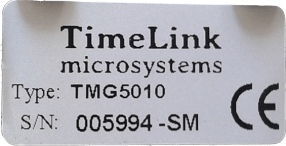 Example of an identification plate on the back of the equipmentContact :      Email :      Tél/Phone :      Tél/Phone :      Model/Type:      N°série/Serial Number :      Exemple de plaque d’identification placée sur la face arrière de l’équipementExample of an identification plate on the back of the equipmentDescription détaillée du problème rencontré (joindre fiche d’anomalie)/ Detailed description of the encountered problem (join Failure Analysis form if available)Description détaillée du problème rencontré (joindre fiche d’anomalie)/ Detailed description of the encountered problem (join Failure Analysis form if available)Description détaillée du problème rencontré (joindre fiche d’anomalie)/ Detailed description of the encountered problem (join Failure Analysis form if available)Description détaillée du problème rencontré (joindre fiche d’anomalie)/ Detailed description of the encountered problem (join Failure Analysis form if available)Conditions générales/ General conditionsConditions générales/ General conditionsConditions générales/ General conditionsConditions générales/ General conditionsAvant tout retour de matériel, contacter le SAV qui donnera un numéro de RMA à reporter sur la présente fiche. Le matériel doit être accompagné de la fiche RMA complètement remplie (Adresse, nom du contact, numéro de série et une description complète du problème rencontré)Le matériel doit être correctement emballé.Pour tout produit hors garantie un devis préalable est réalisé. Aucune réparation n’est effectuée sans l’accord préalable écrit du client.Les marchandises renvoyées à TIMELINK MICROSYSTEMS voyagent sous la responsabilité et aux frais du client.En approuvant cette fiche, le client approuve sans restriction les conditions générales de TIMELINK MICROSYSTEMS applicables.Avant tout retour de matériel, contacter le SAV qui donnera un numéro de RMA à reporter sur la présente fiche. Le matériel doit être accompagné de la fiche RMA complètement remplie (Adresse, nom du contact, numéro de série et une description complète du problème rencontré)Le matériel doit être correctement emballé.Pour tout produit hors garantie un devis préalable est réalisé. Aucune réparation n’est effectuée sans l’accord préalable écrit du client.Les marchandises renvoyées à TIMELINK MICROSYSTEMS voyagent sous la responsabilité et aux frais du client.En approuvant cette fiche, le client approuve sans restriction les conditions générales de TIMELINK MICROSYSTEMS applicables.Before returning any equipment, contact the After Sales department which will give an RMA number to be reported on this sheet. The equipment must be accompanied by the completed RMA form (address, contact name, serial number and a complete description of the problem encountered).The material must be properly packed.For any product out of warranty a preliminary cost estimate is made. No repair will be done without the prior written consent of the customer.The goods returned to TIMELINK MICROSYSTEMS travel under the responsibility and at the expense of the customer.By approving this form, the customer approves without limitation the general conditions of TIMELINK MICROSYSTEMS applicable.Before returning any equipment, contact the After Sales department which will give an RMA number to be reported on this sheet. The equipment must be accompanied by the completed RMA form (address, contact name, serial number and a complete description of the problem encountered).The material must be properly packed.For any product out of warranty a preliminary cost estimate is made. No repair will be done without the prior written consent of the customer.The goods returned to TIMELINK MICROSYSTEMS travel under the responsibility and at the expense of the customer.By approving this form, the customer approves without limitation the general conditions of TIMELINK MICROSYSTEMS applicable.Réservé à TIMELINK MICROSYSTEMSRéservé à TIMELINK MICROSYSTEMSRéservé à TIMELINK MICROSYSTEMSRéservé à TIMELINK MICROSYSTEMSDate de réception :                                      Sous Garantie : 0 /  N  ?Vérifié par :Date de réception :                                      Sous Garantie : 0 /  N  ?Vérifié par :Date d’expédition :Date d’expédition :Observations :Observations :Observations :Observations :Solution appliquéeSolution appliquéeSolution appliquéeVisa qualité